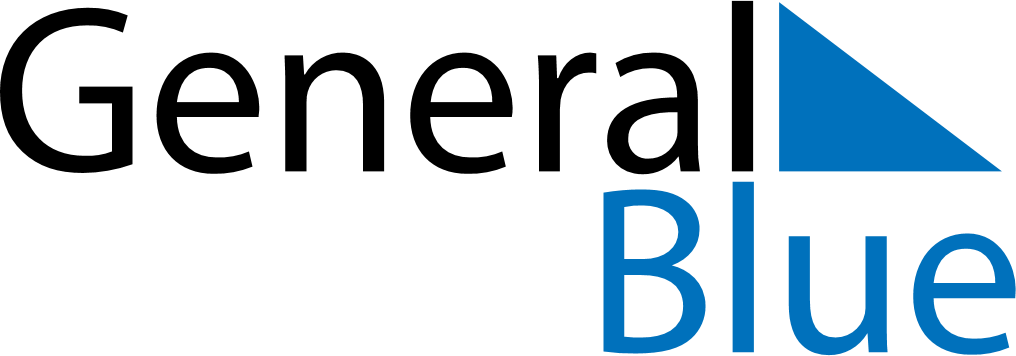 June 2020June 2020June 2020June 2020June 2020June 2020UgandaUgandaUgandaUgandaUgandaUgandaMondayTuesdayWednesdayThursdayFridaySaturdaySunday1234567Martyr’s Day891011121314National Heroes Day15161718192021222324252627282930NOTES